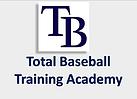 Player Registration FormPlease read and fill out completely. If you have any questions, please let us know. Please turn in this Player Registration Form and Player Information Sheet with a clean copy of the player’s birth certificate and the Waiver FormPlayer’s Name: ___________________________Congratulations on being invited to become a member of the Total Baseball Vipers. We sincerely hope you accept the invitation and choose to join the Vipers Program. We are excited to work with your player. The Enrollment/Registration Fee is $250.  This is a one-time payment that covers registration, insurance, and other Program expenses. Once registered we will send you the link to our online store so that practice gear, game gear, and fan gear can be ordered/purchased. We will let you know what items are mandatory for practices and games. We will also let you know your player’s assigned number. Please make sure to order their gear as soon as possible so items arrive in a timely manner. Once received, your player is expected to wear their Total Baseball training gear to all training sessions. White or grey baseball pants should be worn to any field training sessions. If they are not in proper gear coaches might not allow them to participate in that day’s session. We look forward to working with you and your player.-------------------------------------------------------------------------------------------------------------------------------Total Baseball Vipers team fees are $250 each month for all players. Tournament fees and League fees are separate and will be announced once scheduled. Tournament/League fees will be divided amongst the players on the team. Monthly dues are due on the 1st of each month. Payment can be done via Venmo, PayPal, or by check. Our Venmo account is @Scott-Switalla. If using PayPal please use the “Friends and Family” option. Please use this option or we are charged a fee to process your payment. Use our email address of totalbaseball@earthlink.net to submit payment via PayPal. Any checks turned in at a practice session, must be in a sealed envelope with the player’s name on the outside of the envelope. Please make checks payable to Total Baseball.  -------------------------------------------------------------------------------------------------------------------------------As the parent/guardian of the Total Baseball member listed above I accept responsibility for the financial obligations listed above for the Total Baseball Vipers and Total Baseball Training Academy team fees. ___________________________________________		____________________	Parent/Guardian’s Signature						DatePlayer Information SheetPlease print neatly or type. Player’s Name: ________________________________	Date of Birth: __________________Player’s Grade (2021-2022): ______	Player’s School: __________________________________Player’s Address: ___________________________________	City: ___________________Zip Code: _______________	Home Phone: __________________________________________Parent’s Name(s): _________________________   ____________________________________Parent’s Cell: ______________________________	Parent’s Cell: ________________________Parent’s E-Mail: ____________________________	Parent’s E-Mail: ______________________-------------------------------------------------------------------------------------------------------------------------------Number Preference (Please list five choices in preferred order): ____, ____, ____, ____, ____Jersey Size: ______	T-Shirt Size: ______	Fitted Hat Size: _______	Short Size: ________		***Do not order practice or game gear until you receive your player’s assigned number. Please make sure to order all mandatory items as soon as possible from our online team store so items arrive in a timely manner. Please let us know if you have any questions. -------------------------------------------------------------------------------------------------------------------------------Favorite MLB Team: __________________	Favorite Current Player: ______________________Favorite Retired Player: _______________	**Total Baseball Member Referral: _____________